                       DOBROVOLJNO VATROGASNO DRUŠTVO TRILJ                            Ulica bana Josipa Jelačića 40. 21240 Trilj Hrvatska                            tel./fax:00385 21 832 293                           IBAN: HR7024070001100568844                        m.b.1290916                        OIB: 82450717295Prima:Gradonačelnik grada Trilja Načelnik CZ grada Trilja i članovi StožeraČlanovi vatrogasnog društva DVD TriljGlavni vatrogasni zapovjednik RHŽupanijski vatrogasni zapovjednik VZSDŽPodručni vatrogasni zapovjednik OP SinjOperativno IZVJEŠĆE DVD TRILJ ZA 2022.GodinuPoštovani,                 dobrovoljno vatrogasno društvo Trilj djeluje na području grada Trilja s 26 naselja i zaseoka na području od 286 km2 uglavnom  brdsko-planinskog područja. Na navedenom prostoru živi oko 10 tisuća stanovnika koji su od gradskog središta udaljeni i do trideset kilometara.  Kao pravni subjekt ustrojeni smo u Vatrogasnu zajednicu Splitsko dalmatinske županije kao i u Hrvatsku vatrogasnu zajednicu odnosno Središnji ured za vatrogastvo. Vatrogasna zajednica Splitsko-dalmatinske županije broji 13 operativnih područja. Vatrogasci DVD Trilj spadaju u operativno područje Sinj zajedno s JVP Sinj, DVD Sinj, DVD Vrlika i DVD Sv. Jakov Dicmo, DVD Hrvace i DVD Otok. Dobrovoljno vatrogasno društvo Trilj je ustrojeno 1952. godine s kratkim prekidom rada gdje su članovi DVD Trilj postali zaposlenici vatrogasne postrojbe u gospodarstvu „DVD Cetinka“. Samim gašenjem tvornice i završetkom domovinskog rata vatrogasci su ponovo ustrojeni na Obnoviteljskoj skupštini godine 1996. Trenutno DVD Trilj čine 3 zaposlena djelatnika i 40 operativnih dobrovoljnih vatrogasca koji prvi odgovaraju na sve ugroze koje se događaju na području grada Trilja i njegove okolice. Društvo broji nekoliko pričuvnih  članova, vatrogasne mladeži  kao i vatrogasnih veterana. Uzimajući činjenicu suvremenog razvoja tehnologije kao i povećanja požarnog opterećenja na području djelovanja DVD Trilj plan je uposliti još profesionalnih vatrogasaca sukladno financijskim mogućnostima Grada Trilja i planiranim sredstvima u proračunu za vatrogastvo.  Naime činjenica je da smo jedno od najvećih požarnih područja na području Splitsko- dalmatinske županije.           Upravni odbor Dobrovoljnog vatrogasnog društva Trilj sukladno svojim odlukama i sastancima uspješno je održalo poslovanje na pozitivnoj bilanci bez ikakvih dugova prema dobavljačima i svim zaposlenicima u protekloj godini. Kroz više sastanaka i smjernica zapovjedništva put društva ima sjajnu i perspektivnu budućnost kako za mladež tako i za operativnu spremnost, a samim time nije se zaboravilo ni na one koji su postavili temelj samog društva veterane. Uzimajući činjenicu suvremenog razvoja tehnologije kao i povećanja požarnog opterećenja na području djelovanja DVD Trilj plan je uposliti još profesionalnih vatrogasaca sukladno financijskim mogućnostima Grada Trilja i planiranim sredstvima u proračunu za vatrogastvo.  Naime činjenica je da smo jedno od najvećih požarnih područja na području Splitsko- dalmatinske županije. Neophodno je uposliti dodatni broj profesionalnih vatrogasaca ( vatrogasaca  i vatrogasaca vozača) da bi kroz naredni period u par godina pokušali otvoriti dežurstvo u postaji 0-24 sata. Mislimo da grad Trilj sukladno broju događaja, povećanju vatrogasnih intervencija i same opasnosti zaslužuje vatrogasnu budnost tokom cijele godine neprekidno. Dio se i sada radi, ali s vrlo smanjenom operativnom spremnosti. Samim time došlo bi do profesionalnijeg načina rada, podjele poslova izvršitelja, brzog izlaska na intervenciju, boljeg održavanja tehnike, održavanja sustava VatroNet, Upravljanje vatrogasnim intervencijama, GIS Cloud praćenje vozila, sustava za uzbunjivanje, interaktivne baze opasnih tvari kao i implementacije vatrodojavne centrale u sustav itd … Zbog manjka profesionalnih djelatnika radi se pasivno dežurstvo prebacivanjem dežurnog telefona na zapovjednika već veliki niz godina što smanjiva operativnu sposobnost postrojbe na minimum. (pozivanje na intervenciju, sporiji izlazak, blokada telefona dojavama, nemogućnost izlaska po dojavi, nemogućnost dolaska volontera zbog privatnih obveza itd.). Posebnim osvrtom na  posljednje godine statistički se konstantno povećavaju sve vrste vatrogasnih intervencija. Intervencije su u prosjeku 200 djelovanja DVD-a te se svake godine povećavaju, sve su teže i izazovnije što zbog razvoja društva što zbog manjka ljudi, vozila i opreme.             U protekloj 2022. godini odradili smo 284 vatrogasne intervencije, kao i više sastanaka Upravnog odbora i Zapovjedništva s više od 50 odrađenih točaka na dnevnom redu. Vatrogasne intervencije u prvom tromjesečju pretežno su nastale zbog spaljivanja biljnog otpada i poljoprivrednih površina ostavljenih bez nadzora. Dolazilo je do većih šteta oštećenja elektroenergetskih vodova, voćnjaka, kao i prvenstveno opasnosti za ljude i njihova materijalna dobra. Praktički u proljeće 2022. godine smo dva puta koristili pomoć zračnih snaga te imali najveću opožarenu površinu. Prvi put na području županije donijeta je zabrana paljenja vatre na otvorenom prostoru u ožujku. U ožujku je čak i bilo pet intervencija u jednom danu. Dodatna otežavajuća okolnost je bila da noći nije bilo mraza kao prijašnjih godina koji bi smanjio intenzitet požara, te uz to vremenske neprilike suše i brzog širenja požara otvorenog prostora ponekad je izazvalo dramatično stanje.                Osjećamo se slobodnim istaknuti da smo sukladno mogućnostima kroz 2022. godinu i dalje nastavili s obučavanjem i osposobljavanjem vatrogasaca u smislu vježbi kao i stručnog osposobljavanja. Također nastavili smo s osposobljavanjem dobrovoljnih vatrogasca u JVP Sinj kao i financirali školu za profesionalne vatrogasce. I dalje održavamo odnos s prijateljima iz Hanau kroz prijateljsku suradnju. U protekloj godini su nas i posjetili kolege vatrogasci županijski zapovjednik Istarske županije Dino Kozlevac zajedno s zapovjednicima Javnih vatrogasnih postrojbi Umaga, Poreča, Rovinja, Labina, Pule i Buzeta. Također su nas posjetili kolege iz više vatrogasnih društva naše županije s kojima dijelimo iste probleme za uspješan razvoj. Posjetio nas je i predsjednik Osječko baranjske vatrogasne zajednice zajedno s zapovjednikom operativnog područja Aljmaš te smo uz njihov angažman povezali s vatrogascima iz Engleske. Važno je napomenuti da smo i dalje imali izuzetnu potporu naše Vatrogasne zajednice Splitsko dalmatinske županije s čelnicima.            U smislu održavanja vježbi prvenstveno je bio cilj potaknuti vatrogasce da kroz ljetnu sezonu odrade u svakoj smjeni dvije vatrogasne vježbe po internom dogovoru te na dogovornoj bazi i skupne vatrogasne vježbe ili teoretsko predavanje s svim operativnim vatrogascima. Skupne vježbe su bile rad s hidrauličkim i pneumatskim alatima na rabljenim vozilima kod postaje DVD Trilj, interna vatrogasna vježba u simuliranim realnim uvjetima u Cetinki požar zatvorenog prostora. Vatrogasci DVD Trilj su sudjelovali na vatrogasnoj vježbi na autocesti s vatrogascima HAC-a gdje su simulirano gasili požar i izvršavali spašavanje u tunelu Bisko. Održana je velika vatrogasna vježba“ Potres 2022.“ g. u Cetinki zajedno s JVP Split, JVP Sinj, DVD Sinj, DVD Dicmo, HGSS Split, HMP Trilj, PP Sinj koja je sufinancirana od projekta Italije i Hrvatske. Također je održana i vježba u samoj hidroelektrani Đale u Bisku s njenim djelatnicama ( simulacija požara u zatvorenom prostoru kao i simulacija evakuacije). Na mjesečnoj bazi u vrijeme vatrogasne sezone održane su također prezentacije i predavanja o vatrogasnoj službi. Posjećivani su vrtići grada Trilja te smo najmlađe članove zajednice upoznavali s mjerama zaštite od požara.Dodatne aktivnosti:         Kao nosioci zaštite od požara, aktivnim radom te samoj odgovornosti vatrogasnog društva DVD Trilj redovito smo izvještavali medije kroz razna upozorenja pogotovo u mjerama na temu zaštite civila i materijalnih dobara u nepovoljnim vremenskim uvjetima, velikom indeksu opasnosti od požara, savjetima u sezoni grijanja, apeli zbog mnogo zimskih požara itd.. Kada je operativno djelovanje bilo na minimumu opasnosti djelovali smo u raznim pomoći institucijama i udrugama, pranje kolnika, osiguranje raznih koncerta,čišćenje okoliša u Zelenoj čistki zajedno s TZ Trilj, osiguranje Adventa, prijevoz pitke vode kao koncesionari na području grada Trilja za stanovnike bez vodovodne mreže kao i pojedinim lovačkim udrugama za potrebe divljači u sušnim razdobljima. Javljali smo se na donacijske turnire, sudjelovali na malonogometnim vatrogasnim turnirima Dugi rat i Marina, uplaćivali pomoć kroz donacije u smislu humanitarnih pomoći za liječenje oboljelih građana RH pogotovo u akciji JVP Split,osvojili prvo i drugo mjesto u Vodicama na vatrogasnom trailu        ( utrka s kacigom i naprtnjačom na brdskom terenu ), nastavili s dobrovoljnim darivanjem krvi, održali predavanje katoličkoj mladeži na kampu Vojniće, sudjelovali u hodočašću vatrogasaca,vojske i policije u Dugopolju itd… Predstavnici društva su bili na osnivačkim skupštinama novih DVD-a u okruženju Otoka i Hrvace i sudjelovali na vatrogasnim obljetnicima društava u županiji s prigodnim darovima. Sudjelovali na otvaranju novog vatrogasnog doma u Muću. Kao i po običaju svake godine dostojno smo obilježili Mjesec zaštite od požara, proslavu Sv. Florijana i Sv. Mihovila uz misu za poginule vatrogasce, polaganjem vijenaca i paljenjem svijeća te medijska priopćenja na temu zaštite od požara radi promoviranja same službe zaštite od požara. Prvi puta u 2022. godini smo uveli testiranje za zapošljavanje sezonskih vatrogasca kroz provjeru Cooperova testa, testa znanja i intervjua s konačnom rang listom. Osnovali smo odbor za mladež kao i odbor za veterane te ih uvrstili u financijsku konstrukciju za njihov rad i angažman. Vatrogasna mladež sudjelovala na natjecanju i druženju u Sinju zajedno s ostalom djecom iz operativnog područja Sinj. Zbog učestalih požara otvorenog prostora na Novim selima angažirali smo vojni sustav bespilotne letjelice zajedno s zapovjedništvom VZSDŽ i policije te uspješno anulirali paljenje požara na području Novih sela. Samim time poslije smo i sami nabavili bespilotnu letjelicu DJI Mini 2 koja nam je pomogla na više intervencija ( taktika u šumskim požarima, potrage, požar u napuštenoj kući udaljena 2 km od zadnjeg naselja, okret čamca na sredini korita Cetine s ljudima, itd … )Sukladno pravilniku o atestiranju vatrogasne opreme koju je potrebno atestirati nastavili smo izvršavati razne ateste.( detektor plinova, vatrogasni aparati za početno gašenje požara, izolacijski aparati, itd… ). Kompletirali smo ronilačku opremu, nabavili više vatrogasnih kombinezona, vatrogasnih armatura, odjeće i obuće za sezonske vatrogasce, hoodice i đempere za operativne vatrogasce tokom godine,svečana odijela, vitlo za vozilo Trilj 301, baterija za radiostanice, pčelarski set za skidanja stršljenovih gnijezda, transportne torbe, 500 litara pjenila i rezervoar itd.  Sva vozila su bila u ispravnom tehničkom i operativnom stanju za djelovanje. Nažalost sudjelovali smo i u počasnim stražama za naše preminule prijatelje iz vatrogasne obitelji te odavali počast sirenama s vatrogasnim vozilima i izražavanjem sućuti obitelji preminulih. Dostojno odavali počast herojima Kornata kao i kolegi iz Dubrovnika koji je smrtno stradao na požarištu.U vozilima i dalje održavamo sustav za praćenje vozila na područje cijele Republike Hrvatske. Nabavljali smo vatrogasnu opremu sukladno financijskim mogućnostima i rješenju višeg vatrogasnog inspektora za vatrogastvo. Rješenje od inspektora inače zahtjeva velike izdatke te DVD Trilj nije u mogućnosti kroz jednu godinu nabaviti opremu u velikoj materijalnoj vrijednosti. Uzimali smo prioritetno i nadamo se svake godine i još više jer zaista neka oprema je jako stara i neadekvatna. VOZILA         Sva vozila su bila tijekom godine tehnički ispravna i uredno osigurana. Kada je bilo kratki razdoblja neispravnosti vozila ista su se brzo dovezla u vozno stanje i njihova oprema. Također izvršeni su veći servisi na vozilima pogotovo na vozilu Trilj 307 koji nam je prvenstveno problem zbog dotrajalosti i nesigurnosti.SURADNJA       Nastavili smo s suradnju s vjetroparkom Voštane u smislu prijevoza vode kroz cijelu godinu za potrebe sanitarija wc-a  sanitarne vode u samom kampu koji nas jedanput godišnje doniraju opremom. Nastavili dobru suradnju pogotovo kroz financijska sredstava iz VZSDŽ za 12 sezonskih gasitelja kao i pomoći kroz premiju osiguranja HVZ-a, dežurstvo i patroliranje objekata HEP-a, autoophodnja za Hrvatske šume tokom ljetne sezone. Poboljšali smo našu gospodarsku djelatnost ispostavom računa pranja ceste, zalijevanja biljaka na nogostupu,prijevoz vode za aglomeraciju,koncesije za prijevoz vode, ispiranje kolnika županijskim cestama kad su neki građevinski radovi te smo ušli u sustav PDV-a za 2023 godinu.Također u prostorijama društva smo nastavili osmatranje kroz implementirali sustav STRIBOR ( projekt Hrvatskih šuma ) gdje u realnom vremenu pratimo 18 kamera na području Splitsko dalmatinske županije. Dvije kamere nam pomažu na našem području. Također u suradnji s Vodovodom i odvodnjom Sinj planski smo osigurali izvedbu hidrantskih priključaka na prioritetima koje vatrogasci definiraju te se godišnji radovi izvode sukladno njihovim projekcijama. U 2022.g. zatražili smo potrebu  ugradnje i postavljanja hidranata na više lokacija te upozoravali na neispravnost sadašnjih te izvršili komplet popis aktivne hidrantske mreže na našem operativnom području.STATISTIKA VATROGASNIH INTERVENCIJA DVD TRILJ OD 1. SIJEČNJA 2022. DO 31. PROSINCA 2022. GODINETehničke intervencijePožarne intervencijeImena vatrogasaca s brojem odrađenih intervencija u protekloj u 2022. g.UKUPNO VRIJEME SVIH VATROGASACA PROVEDENIH NA INTERVENCIJAMA IZNOSI = 1103 sata Broj intervencija u naseljima operativnog područja Trilj s brojem vatrogasaca, vozila i ukupnim troškom u eurima prema cjeniku HVZ-a iz sustava Upravljanje vatrogasnim intervencijamaU intervencijama u protekloj 2022. godini je ukupno opožarena površina =  458, 5 Ha, što je više za 377 Ha od 2021. godine.5. Sudjelovanje zračnih snaga na operativnom području DVD-a TriljU intervencijama su sudjelovale i zračne snage dva puta, odnosno dva zrakoplova Canadair CL-415 ina intervencijama otvorenog prostora lokacija Rože i Tijarica.Vatrogasna vozila s pozivnim brojem i broj izlazaka pojedinog vozila na intervenciju7. Značajnije vatrogasne intervencije na OP Trilj kao i ispomoći drugim DVD-ima     U intervencijama u protekloj 2022. godini je ozlijeđeno 14 civila te je 1 osoba smrtno stradala. Također važno je napomenuti da u protekloj 2022. godini nismo imali ozljede vatrogasaca te značajno uništenu vatrogasnu opremu.Broj drugih vatrogasnih postrojbi koji su sudjelovali u operativnom području DVD Trilj je 8 vatrogasnih postrojbi te je DVD Trilj također sudjelovao 7 puta van svog operativnog područja kao ispomoć ostalim društvima.Značajnije intervencije:Teška prometna nesreća Budimiri smrt mladog čovjeka u frontalnom sudaru vozilaPrometna nesreća Ugljane teže ozlijeđena ženska osobaPrometna nesreća kod mosta Sv. Mihovil Čaporice, 5 ozlijeđenih osobaPad traktora u vodeni kanal Košute s osobom i prikolicomOkretanje čamca s osobama u centru Trilja na Cetini te izvlačenje čamca iz matice korita same rijekeSpašavanje mlađe osobe iz dubine u brdskom nepristupačnom dijeluPad mlađih osoba s motocikla ispred DVD Trilj, pomoć u svim segmentimaVeći šumski požar Rože Više tehničkih intervencija uklanjanja stršljenova i kukacaŠumski požari zimi u nekad i 5 vatrogasnih intervencija u danuŠest požara u kućama u protekloj godiniPuno požara neuređenih odlagališta otpada i zagađivanje okolišaDeset prometnih nesreća na području grada i njegovih naselja14 ozlijeđenih osoba                Veliko hvala članovima Upravnog odbora i Zapovjedništvu koji su se disciplinirano odazivali na radne sastanke, predlagali aktivne smjernice za bolji operativni sustav te rješavali probleme od iznimnog značaja. Hvala Osnivaču, VZ Splitsko dalmatinske županije na čelu s županijskim zapovjednikom kao i područnom zapovjedniku i svim našim kolegama vatrogascima iz županije. Na samom kraju ovog izvješća najveća zahvala članovima DVD Trilj vatrogascima operativcima, volonterima koji u svoje slobodno vrijeme odrade zadaće na visokoj spremnosti i velikom stupnju motiviranosti za rad. Hvala svima koji su pridonijeli u protekloj godini da vatrogastvo i dalje funkcionira u skladu s mogućnostima sveukupne zajednice.Zapovjednik DVD Trilj:Mladen Klarić, bacc. ing. sec.U Trilju, 5. lipnja 2023. g.TEHNIČKE INTERVENCIJEPOŽARNE INTERVENCIJEUKUPNO INTERVENCIJA121163284Intervencija:Broj događaja:Ispiranje krvi2Ispiranje na prometnici u cestovnom prometu1Ispiranje nečistoća10Prijevoz vode13Prometna nesreća u cestovnom prometu7Spašavanje s visina i dubina na otvorenom prostoru2Spašavanje u cestovnom prometu3Ispiranje rasutog materijala9Ispumpavanje vode na otvorenom prostoru5Izvid26Tehnička intervencija u/na kući10Izvlačenje olupine broda s dna vodene površine1Izvlačenje olupine vozila s dna vodene površine1Lažna dojava1Ostala tehnička pomoć pod/ na vodom1Ostale tehničke intervencije na otvorenom prostoru7Ostale tehničke intervencije u cestovnom prometu3Pomoć sanitetskoj / HMP službi2Tehnička intervencija u/na garaži1Tehnička intervencija u/ na sušari za meso 6Zbrinjavanje životinja1Uklanjanje zapreka na ostalim prostorima otvorenog prostora1Uklanjanje zapreka na pašnjaku1Uklanjanje zapreka s spomenika kulture1Uklanjanje zapreka s stupa za prijenos električne energije2Uklanjanje zapreka u cestovnom prometu2Potraga za nestalom osobom1Uklanjanje zapreka u šumi1UKUPNO TEHNIČKIH INTERVENCIJA121Intervencija:Broj događaja:Požar kamenjara15Požar livade6Požar na neuređenom odlagalištu komunalnog otpada18Požar njive oranice7Požar pašnjaka 9Požar spremnika za otpad3Požar stupa za prijenos električne energije7Požar šikare i makije47Požar šume14Požar u/na kući6Požar ostalih nekultiviranih površina1Požar travnjaka1Požar u/na pomoćnom gospodarskom objektu2Požar u/na sušari za meso1Požar u cestovnom prometu3Požar vinograda2Požar voćnjaka3Ostali požari na otvorenom prostoru18UKUPNO POŽARNIH INTERVENCIJA163IME I PREZIME VATROGASCA NA INTERVENCIJIBROJ INTERVENCIJA NA KOJIMA JE SUDJELOVAOMLADEN KLARIĆ83KRISTIJAN KLARIĆ100JOSIP MARASOVIĆ56LOVRE ĆALETA53JAKOV MARKO SIMUNIĆ43 DVD i JVP SplitJOSIP VUCO36JOZO LAPIĆ11TINO ČOVIĆ89JOSIP KAŽIMIR0JOSIP DELIĆ0LJUBO PUDAR0MARKO IVANČEVIĆ23JOSIP KOVAČEVIĆ50 DVD i JVP SplitPETAR LATINAC0ŽELJKO JURKO6BOŽE BACELJ20ANTONIO DRAGUŠICA0IVAN VUCO29MARKO ŠUŠNJARA15ANTONIO ĆIRIČ GRUBIŠIĆ0MATE ČOVIĆ46PETAR JOZIĆ6IVAN VUKAN10STIPE LAPIĆ0LUKA VUCO12RAFO VUCO1TOMISLAV KOPRČINA 0ANTE VUKAN0IVAN DRAGUŠICA0DUJE ŠIPIĆ2JAKOV DRAGUŠICA0ŠIME ČOTA0MIHOVIL LATINAC1STIPE LATINAC0BRANIMIR KALOPER0KRUNO RANČIĆ0IVAN ŠUŠNJARA0IVAN BILONIĆ0ANTE ŠUŠNJARA0IVAN BUGARIN0PETAR BILONIĆ0JOSIP ŽIVALJIĆ1ANDRIJA ŽEKO4IVAN BANIĆ36JAKOV ŠIPIĆ6IVAN ČOVIĆ24STIPE GILIĆ23JAKOV VUKAS26MARIO VUCO1MLADEN PLAZIBAT0KARLO IVANČEVIĆ0NIKOLA BILONIĆ0MATIJA ŠUŠNJARA0LUKA MAVROVIĆ0Mjesto događajaBroj intervencija u mjestuBroj vatrogasacaBroj vozila na intervencijiUkupni trošak u eurimaTrilj60148657.335,00Košute3080323.576,00Čaporice2455242.461,00Budimiri1949255.525,00Jabuka1126121.282,00Vedrine1959243.255,00Velić81781.371,00Vrpolje----Kamensko121114,00Grab494454,00Vrabač242165,00Vojnić1747171.774,00Bisko1859264.418,00Ugljane1039151.346,00Nova Sela2364245.630,00Voštane1840183.366,00Tijarica62292.412,00Rože342206.944,00Podi----Strmendolac3104760,00Gardun494364,00Čačvina373278,00Ljut----Krivodol----Strizirep131100,00Vinine----UKUPNO NASELJAUKUPNO DOGAĐAJAUKUPNO VATROGASACAUKUPNO VOZILAUKUPNO U EURIMA26 naselja28479133852.930,00Pozivni broj vozilaTrilj 301Trilj 302Trilj 303Trilj 304Trilj 305Trilj 306Trilj 307Broj izlazaka vozila na intervenciju18202583173-19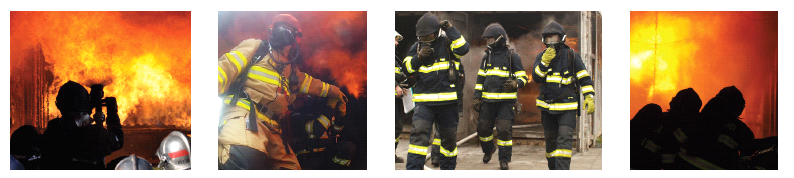 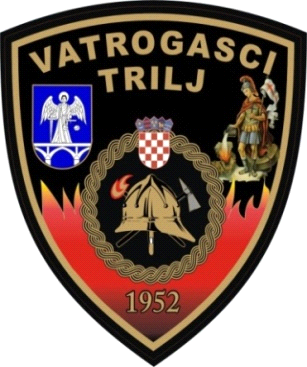 